PROJEKT„Revitalizace obecního úřadu Týn nad Bečvou/ půdorys 1.NP – 1. etapa“Projekt je realizován Obcí Týn nad Bečvou za finanční spoluúčasti Ministerstva pro místní rozvoj z dotačního programu „Podpora rozvoje regionů 2019+“ dotační titul – Rekonstrukce a přestavba veřejných budov ve výši 4 838 361,- Kč.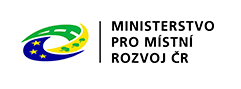 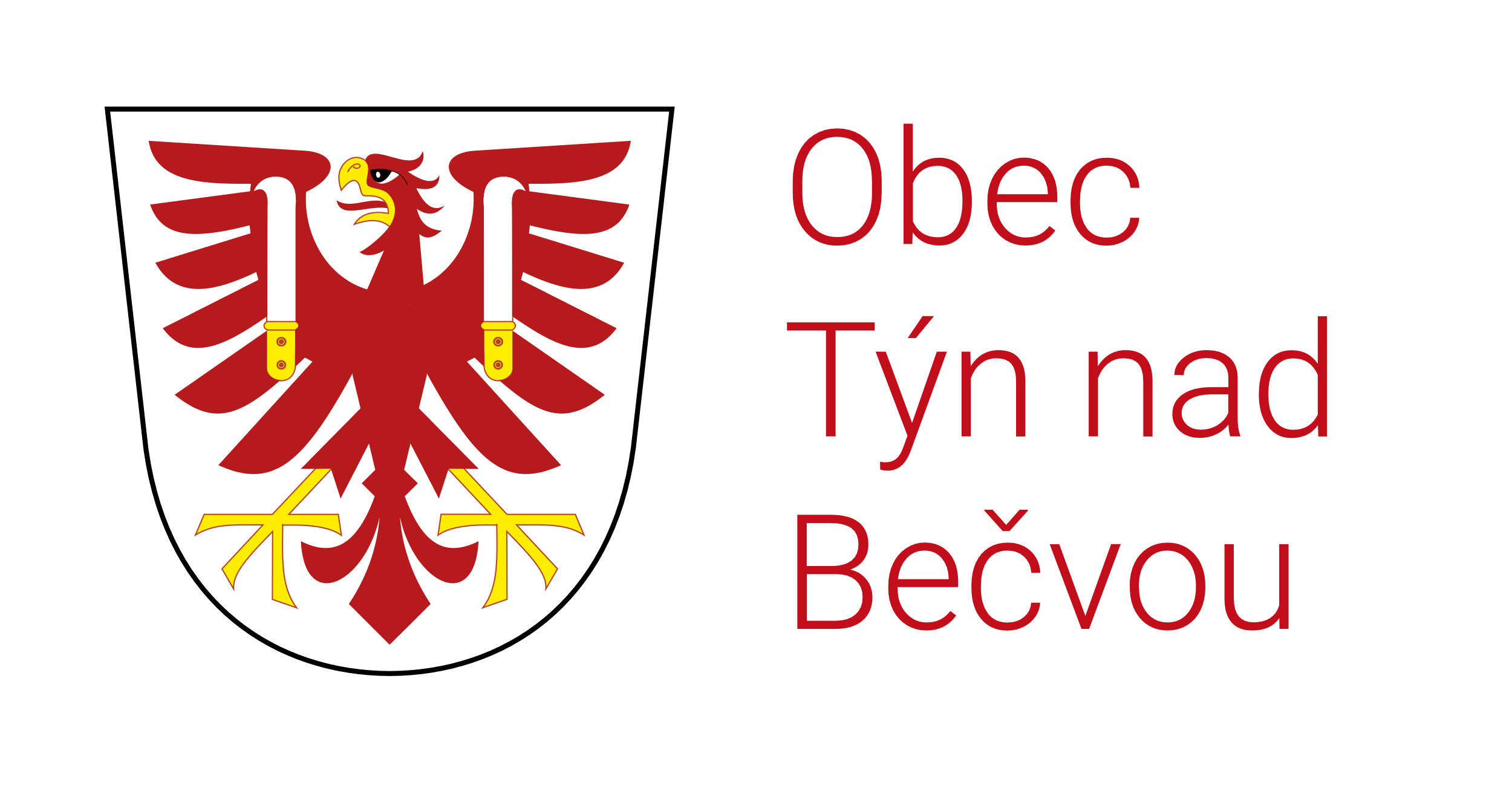 